Curriculum Vitae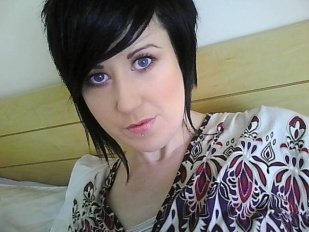 Name						Ciara SheridanAddress						26 CrossagallaOld Cork  Road,						Limerick,Ireland.Date of Birth					22-07-1983E-Mail						csciarasheridan@gmail.comPhone						+353851681145						+17817759967Website						http://lsadfashion.blogspot.ie/2012/06/ciara-sheridan.htmlEducationSeptember 2008- June 2012:BA Honours Degree:				Fashion Design						Limerick School of Art & Design,						Limerick Institute of Technology,						Clare Street,						Limerick.Award:						2.1 Honours DegreeSeptember 2007- May 2008:Fetac Level 5:					Art & Design						Limerick Senior College of Further   									Education,						Mulgrave Street,						Limerick.Awards:						11 DistinctionsSeptember 2002- May 2004:Bsc Honours:					Multimedia Computing with Design						Limerick Institute of Technology,						Moylish Campus,						Limerick.Subjects:				    		Interactive Design, Database Systems, 									Java Programming, Operating     									Systems, Photoshop.Work ExperienceFashion Intern					Erdem, 35-40 Bethnal Green Road, LondonApril 2011-September 2011Creating production packages to be sent to the factories.Quality control of all rolls of fabric and garments etc.Preparing garments to be shipped out for production, steam, swing-tag, bag etc.Fixing any garments that needed attention before they are shipped out.Collaboration- Worked as part of a team to produce a hand embroidered tutu for the royal ballet. Sewing toiles in the sampling department.Running on errands, visiting factories.Helped design for a special project; Christmas Sweaters.Dresser					Triumph Competition, Brown Thomas Department Store, Limerick.June 2010:Assisting with the organisation backstage.Sorting outfits and accessories.Dressing the models.Making sure outfits were fitting and hanging well and carrying out any alterations necessary.Sales Assistant					The Body Shop, Crescent Shopping Centre, Limerick.October 2007- October 2008:Advising customers on skin care regimes, make up application and the products which suit them.Informing customers of promotions available in store each day.Promoting the in store value card which enabled customers to a number of gifts.Organising stock take and facing off the shop displays to keep it looking professional.Cashing up at the end of the day and locking up the shop.Performing makeovers at events which The Body Shop participated in.Assistant Manager				The Cornmarket, Cornmarket Square, Limerick.Oct 2005- Sep 2007:Opening, locking and general responsibility of the premises.Organising staff tasks and positions behind the bar.Organising set up and clean-up of the premises depending on shift.Cashing up and counting the safe.General duties of running the bar ie keeping the tills full of coin, fridges stocked, monitoring health and safety ie spillages or broken glass.Dealing with customer queries.Bar Supervisor					Smyths Bar & Nightclub, Denmark Street, Limerick.February 2004- April 2005:BartendingOrganising staff and organising set up and clean up behind the bar.Responsibility of the tills, moving cash to and from the office to keep the bar running smooth.Daily stock count on all spirits and bottles, which I recorded on our system.Working on a close relationship with managent to learn more about the industry.Attending management meetings as a spokesperson for the staff and to keep updated on what was going on.SkillsI have participated as part of a team in a market research project in London for Spring/Summer 2010, and also in Dublin for Autumn/Winter 2009.I have a good working knowledge of:Industrial and domestic sewing machines and Hand stitching, Beading, Draping with invisible stitching.OverlockersIndustrial Knitting Machines, Hand Knitting, Felting including Nuno-Felting.Adobe Photoshop, Illustrator, Microsoft Word, Powerpoint, Spread sheets.Pattern drafting, Grading.Hobbies and InterestsSketching and painting portraits with various mediums particularly charcoals. I love the looseness and freedom of using your fingers and getting into the painting.Designing and making my own clothes, I particularly like experimenting with prints and twisting and developing old mundane items of clothing and recycling them to come up with new ideas.I have always enjoyed studying the art of makeup application, be it dramatic or natural. When I worked with The Body Shop I was outsourced to perform makeovers at a fashion event and fashion show.Reading blogs and magazines such as Dazed and Confused, Pop, ID.Walking.RefereesAnne MelinnFashion Department SupervisorLimerick School of Art & Design.+35361208386anne.melinn@lit.ie Cassie WilkonsonProduction and Development Planning ManagerErdemcassie@erdem.co.uk